АДМИНИСТРАТИВНОЕ УСТРОЙСТВОПлощадь территории, тыс. кв. км                             118.6
Количество районов                                                     12
Количество городов                                                      8
Количество поселков                                                   12
Количество аульных (сельских) округов                 175 ДОПОЛНИТЕЛЬНАЯ ИНФОРМАЦИЯ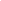 ЧИСЛЕННОСТЬ НАСЕЛЕНИЯпо предварительным итогам переписи населения 1999 года (тыс.чел)